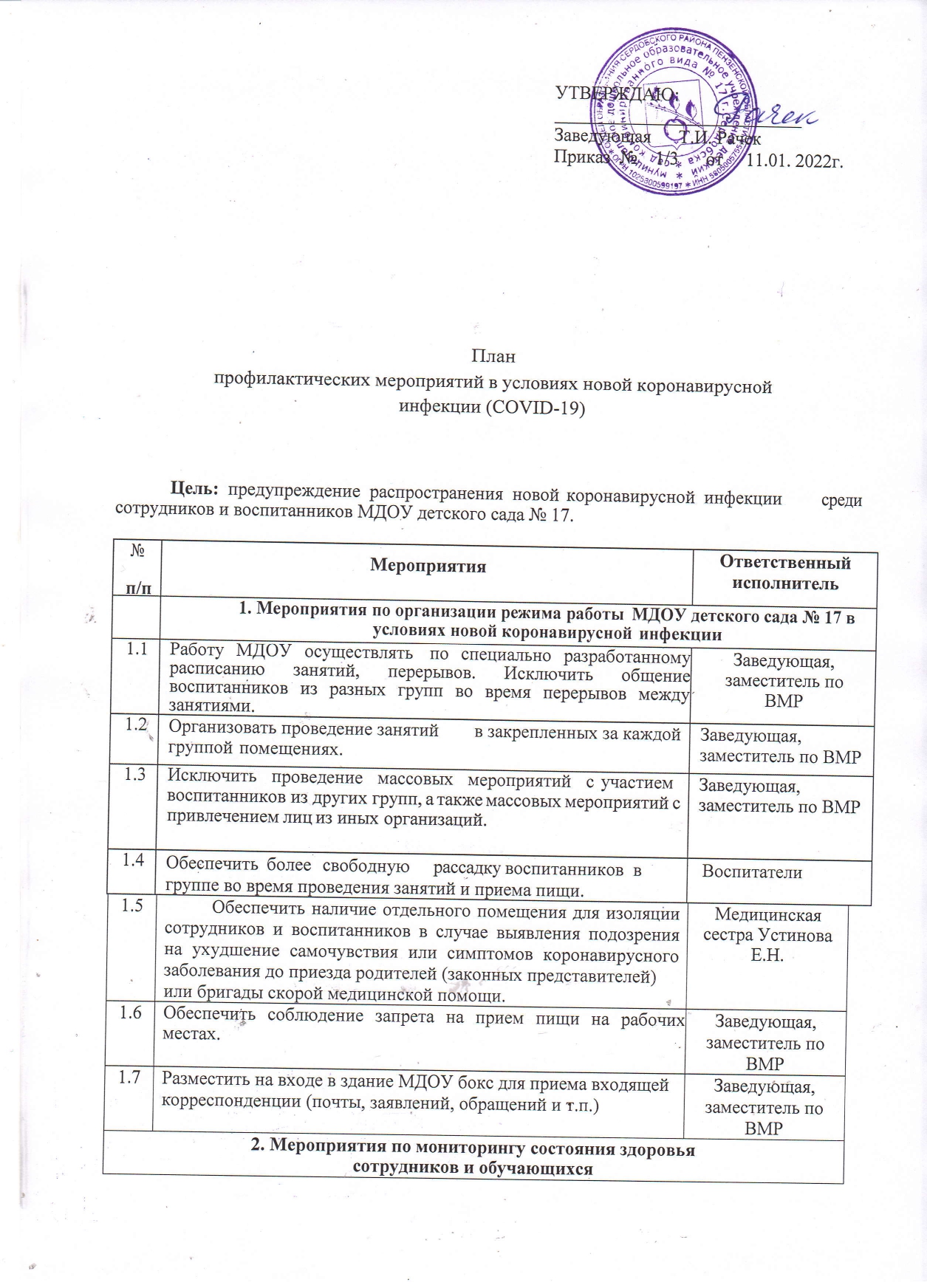 2.1Обеспечить контроль температуры тела сотрудников при входе, и в течение рабочего дня (по показаниям), с применением аппаратов для измерения температуры тела бесконтактным или контактным способом (электронные, инфракрасные термометры) и записью результатов в журнал термометрии. При температуре у сотрудника 37,1° С и выше, наличии иных признаков ОРВИ составляется Акт об установлении повышенной температуры тела у сотрудника, издается приказ об отстранении сотрудника от работы. Данный работник направляется домой для вызова врача на дом.Медицинская сестра Устинова Е.Н., заведующая2.2Обеспечить контроль вызова сотрудником, отстраненным от работы в соответствии с приказом, врача на дом.МедицинскаясестраУстинова Е.Н.2.3Обеспечить получение информации о результатах осмотра врачом сотрудника, отстраненного от работы в связи с наличием симптомов коронавирусной инфекции, в дальнейшем вежедневном режиме получать информацию о состоянии здоровья сотрудника ДОУ.Медицинская сестра Устинова Е.Н.2.4Обеспечить проведение утреннего фильтра воспитанников с обязательным измерением температуры тела при входе и в течение учебного дня (по показаниям), с применением аппаратов для измерения температуры тела бесконтактным или контактным способом (электронные, инфракрасные термометры) и записью результатов в журнал утреннего фильтра учащихся. При температуре у воспитанника 37,1° С и выше, наличии иных признаков ОРВИ оповещаются родители (законные представители) ребенка, которые сопровождают его домой для вызова врача на дом. При необходимости воспитанник на время прибытия родителей (законных представителей) изолируется в помещении медицинского кабинета. Исключить скопление детей при проведении "утреннего фильтра".Медицинская сестра Устинова Е.Н.2.5Обеспечить	контроль	вызова	родителями	(законнымипредставителями) воспитанника  врача на дом. Информацию донести до заместителя заведующей  по воспитательной работе.Воспитатели 2.6Обеспечить получение информации о результатах осмотра врачом воспитанника  на дому, в дальнейшем в ежедневном режиме получать информацию о состоянии здоровья ребенка. Информацию донести до заместителя директора повоспитательной работе (медицинского работника).Воспитатели 2.7Организовать ведение учета всех сотрудников с выявленными симптомами простудных заболеваний, регистрацию в Журнале учета сотрудников с выявленными симптомами ОРВИ.Медицинская сестра Устинова Е.Н.2.8Организовать ведение учета обучающихся с выявленными симптомами простудных заболеваний.Медицинская сестра Устинова Е.Н.2.9Обеспечить проведение термометрии посетителей при входе с применением аппаратов для измерения температуры тела бесконтактным способом. При повышенной температуре телане допускать в образовательную организацию.Вахтер2.10С момента выявления лиц с признаками инфекционных заболеваний (респираторных, повышенная температура тела) в течение 2 часов любым доступным способом уведомить территориальный орган федерального органа исполнительной власти, уполномоченного осуществлять федеральный государственный санитарно-эпидемиологический надзор.Заведующая  или лицо его замещающее3. Мероприятия по профилактике коронавируса,проводимые внутри помещений3. Мероприятия по профилактике коронавируса,проводимые внутри помещений3. Мероприятия по профилактике коронавируса,проводимые внутри помещений3.1Обеспечить наличие средств дезинфекции рук на входе в общеобразовательную организацию.Завхоз Ухтверова Е.И.3.2Обеспечить при входе обработку рук сотрудников кожными антисептиками, предназначенными для этих целей, в том числе спомощью	установленных	дозаторов.	Обеспечить	контроль соблюдения данной гигиенической процедуры.Вахтер3.3Обеспечить проведение текущей дезинфекции помещений:обработку поверхностей, включая дверные  ручки, выключатели, поручни и перила, вентили кранов, спуска бачков унитазов и иных контактных поверхностей;обработку мебели.Обеспечить проведение уборки пола с использованием дезинфицирующих средств, при этом особое внимание уделить уборке и дезинфекции мест общего пользования Дезинфицирующие средства использовать в соответствии с инструкциями производителя в концентрациях для вирусных инфекций.Завхоз Ухтверова Е.И.3.4Обеспечить сквозное проветривание групп, музыкального  зала после занятий в отсутствии воспитанников.Помощники воспитателей3.5Обеспечить	регулярное	проветривание и влажную уборку с использованием дезсредств коридоров во время занятий.Вахтер , помощники воспитателей3.6Обеспечить использование оборудования по обеззараживаниювоздуха в коридорах, актовом зале, пищеблоке.ЗавхозУхтверова Е.И.ЗавхозУхтверова Е.И.3.7Обеспечить	во	всех	помещениях	соблюдение социальногодистанцирования	педагогических	работников	не	менее	1,5 метра.ПедагогиПедагоги3.8Обеспечить постоянное наличие достаточного количества мылаи туалетной бумаги в санузлах для сотрудников и воспитанников. Установить дозаторы с антисептическим средством для обработки рук.Завхоз Ухтверова Е.И.Завхоз Ухтверова Е.И.3.9В помещении кабинета заведующей и заместителя по ВМР ДОУ не реже 1 раза в день	проводить	влажную	уборку дезсредствами,  включая обработку столов, стульев.Завхоз Ухтверова Е.И.Завхоз Ухтверова Е.И.3.10Обеспечить проведение генеральных уборок не реже одногораза в неделю.Завхоз Ухтверова Е.И.Завхоз Ухтверова Е.И.4. Мероприятия по профилактике коронавирусной инфекции, проводимые в пищеблоке при приготовлении и раздаче пищи4. Мероприятия по профилактике коронавирусной инфекции, проводимые в пищеблоке при приготовлении и раздаче пищи4. Мероприятия по профилактике коронавирусной инфекции, проводимые в пищеблоке при приготовлении и раздаче пищи4.1Осуществлять обработку столов и стульев езинфицирующими средствами.Осуществлять обработку столов и стульев езинфицирующими средствами.Кухонный рабочий4.2Проводить дезинфекцию посуды и кухонных принадлежностей Проводить дезинфекцию посуды и кухонных принадлежностей Кухонный рабочий4.3После	окончания	приготовления пищи	проводитьвлажную уборку с применением дезинфицирующих средств.После	окончания	приготовления пищи	проводитьвлажную уборку с применением дезинфицирующих средств.Кухонный рабочий4.4Обеспечить на пищеблоке обработку рук работников кожными антисептиками, предназначенными для этих целей, в том числе спомощью установленных дозаторов.Обеспечить работников масками, перчатками.Обеспечить на пищеблоке обработку рук работников кожными антисептиками, предназначенными для этих целей, в том числе спомощью установленных дозаторов.Обеспечить работников масками, перчатками.Завхоз Ухтверова Е.И.4.5Раздачу пищи производить в средствах защиты: маски и перчатки.Раздачу пищи производить в средствах защиты: маски и перчатки.Повара 4.6Обеспечить использование оборудования по обеззараживаниювоздуха в пищеблоке.Обеспечить использование оборудования по обеззараживаниювоздуха в пищеблоке.Завхоз Ухтверова Е.И.5. Мероприятия по информированию и взаимодействию с сотрудниками,воспитанниками и их родителями (законными представителями)5. Мероприятия по информированию и взаимодействию с сотрудниками,воспитанниками и их родителями (законными представителями)5. Мероприятия по информированию и взаимодействию с сотрудниками,воспитанниками и их родителями (законными представителями)5.1Провести	внеплановый инструктаж работниковДОУ по профилактике	коронавирусной инфекции  (Covid-19) с регистрацией  в журнале инструктажей.Заведующая Заведующая 5.2.Усилить педагогическую работу по гигиеническому воспитанию обучающихся	и	их	родителей	(законных	представителей).Обеспечить контроль за соблюдением правил личной гигиены обучающимися ДОУ.Воспитатели5.3Разместить для сотрудников и родителей  памятки по мерам профилактики коронавирусной инфекции	на информационныхстендах и на сайте ДОУ.Заведующая, заместитель по ВМР5.4Обеспечить информирование сотрудников о необходимости соблюдения правил личной и общественной гигиены: режима регулярного мытья рук с мылом и обработки кожными антисептиками - в течение всего рабочего дня, перед приемомпищи, после посещения туалета.Медицинская сестра Устинова Е.Н.5.5Ознакомить обслуживающий персонал с инструкцией по проведению дезинфекции помещений и обработки поверхностей.Медицинская сестра Устинова Е.Н.5.6Ознакомить обслуживающий персонал с графиком уборки и дезинфекции.Медицинская сестра Устинова Е.Н.5.7Провести	информирование	детей	о		механизмах	передачи, симптомах,		мерах	профилактики		новой	коронавируснойинфекции на занятиях и в режимных моментахВоспитатели 5.8Обеспечить информирование родителей (законных представителей) обучающихся о режиме посещения, введенных требованиях, правилах профилактики новой коронавирусной инфекции (Covid-19), способах получения информации по интересующим вопросам без посещения ДОУ посредствомразмещения информации на официальном сайте и по телефону.Воспитатели, заведующая, заместитель по ВМР 5.9Рекомендовать родителям (законным представителям) воспитанников	регулярное	использование	для детей дезинфицирующих средств и средств личной гигиены (влажныхсалфеток на спиртовой основе).Воспитатели 5.10Обеспечить размещение информации на официальном сайте ДОУ о мерах, применяемых в ДОУ, по предупреждению распространения и профилактике новой коронавирусной инфекции.Заведующая, заместитель по ВМР5.11Следить за информацией, размещаемой на информационных ресурсах Роспотребнадзора, Министерства здравоохранения РФ, Минтруда России, своевременно доводить её до сведения сотрудников учреждения, получателей социальных услуг,незамедлительно принимать меры по её исполнению.Заведующая, заместитель по ВМР6. Мероприятия по взаимодействию с посетителями6. Мероприятия по взаимодействию с посетителями6. Мероприятия по взаимодействию с посетителями6.1Обеспечить для посетителей общеобразовательной организации условия для обработки рук кожными антисептиками (предназначенными для этой цели), в том числе, с помощьюдозаторов.Заведующая, завхоз6.2Ограничить	доступ	третьих	лиц	в	общеобразовательную организацию,		доступ	осуществляется	только	попредварительному согласованию или записи.Вахтер(охранник)6.3Обеспечить	контроль	обработки	рук	дезинфицирующимисредствами	посетителями,	измерение	температурыВахтер(охранник)бесконтактными термометрами. При выявлении повышеннойтемпературы, симптомов ОРВИ посетитель не  допускается  вДОУ.7. Иные профилактические мероприятия7.1Обеспечить	наличие	не	менее	5-дневного	запасадезинфицирующих средств для уборки помещений, обработки поверхностей.Заведующая,завхоз7.2Оперативно, по мере необходимости и возможности,осуществлять закупку средств профилактики: бесконтактные измерители температуры, маски, оборудование для обеззараживания и очистки воздуха.Заведующая,завхоз7.3Рекомендовать сотрудникам регулярное использование влажныхантибактериальных салфеток на спиртовой основе.Работники ДОУ7.4По возможности обеспечить иммунизацию сотрудников противгриппа.Заведующая медсестра7.5Обеспечить при поступлении запроса из территориальныхорганов Федеральной службы по надзору в сфере защиты прав потребителей и благополучия человека незамедлительное представление информации обо всех контактах заболевшего новой коронавирусной инфекцией (COVID-19), организовать проведение дезинфекции помещений, где находился заболевший. Заведующая 